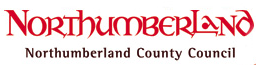 NORTHUMBERLAND SAFETY ADVISORY GROUP (SAG).WHAT IS THE SAFETY ADVISORY GROUPThe Northumberland Safety Advisory Group is operated by the Public Protection Service of Northumberland County Council and includes 17 internal and external partner agencies and services including (Northumbria Police, North East Ambulance Service and the Council’s Highways Service and Licensing Team).  A full list of agencies and their contact details can be found at the end of this document.SAGs provide a forum for discussing and advising on public safety at an event. They aim to help organisers with the planning and management of an event and to encourage cooperation and coordination between all relevant agencies. They are non-statutory bodies and so do not have legal powers or responsibilities and are not empowered to approve or prohibit events from taking place. Event organisers and others involved in the running of an event, retain the principal legal duties for ensuring public safety.WHAT WILL HAPPEN TO YOUR EVENT NOTIFICATION FORMYour completed form will be circulated to all SAG members to allow them to consider the event and its potential impact(s).   If one or two SAG partners have concerns over an event or wish to provide you with advice they may contact you directly to discuss this.  If three or more partners have concerns or where concerns are of a more serious nature you may be invited to a meeting where these can be discussed directly. WHAT THE SAG DOES NOT DOSome events may require licenses or other forms of consent or permit for example the sale or supply of alcohol or the provision of regulated entertainment under the Licensing Act 2003 or road closures where events take place on a highway.  Similarly, you may require the permission of the landowner to hold an event on their land.   In some instances the landowner may be Northumberland County Council.  The SAG does not deal with the application, processing or issuing of any of these matters however, the advice the SAG gives you may be heavily influenced by whether you have the necessary permissions in place.WHEN TO CONTACT THE SAGThe amount of advice you require will depend on both the size and complexity of the event and your knowledge and experience in event organisation.  It is always better to engage early with the relevant agencies and obtain their advice as the application process for some types of licenses and permits can take several weeks or months.  The Event Notification Form can be submitted at a number of stages in the event planning process.  The amount of information provided on the form will determine the type and nature of advise the SAG partners can provide.  Forms submitted too early may lack essential details needed to assess the form.  Forms submitted too late may leave insufficient time for additional licenses or permits to be applied for should these be identified as necessary.  Advise on when to submit  the form can be obtained by contacting the SAG chairman on Liam.Howley@northumberland.gov.ukHOW TO RETURN THE FORMPlease return by email to urban@northumberland.gov.uk or post to:Public Protection West Hartford Fire & Rescue HQWest Hartford Business ParkCramlington NE23 3JP				Tel: 01670 623782IMPORTANT LEGAL INFORMATIONSafety Advisory Groups - will not undertake any role associated with the organisation or management of an event and completion and return of this form does not remove the need to obtain the relevant consents and licences, the responsibility for which ultimately rests with the event organiser. By notifying the authority of an event this in no way absolves the organiser from any health and safety responsibility nor does it infer that Northumberland County Council has any responsibility for health and safety in relation to the event.  Event organisers are strongly recommended to visit the HSE website which gives advice on running events safely 
http://www.hse.gov.uk/event-safety/index.htmEvent Notification FormSAG PARTNERS CONTACT LISTEvent title:Event title:Event title:Event title:Start date: Start date: Start date: Start date: Event title:Event title:Event title:Event title:Start time:Start time:Start time:Start time:Description of eventE.g. live music, dancing, fun run, picnic, fete etc.  Include any temporary structures e.g. stages, stalls, bouncy castles etc. Description of eventE.g. live music, dancing, fun run, picnic, fete etc.  Include any temporary structures e.g. stages, stalls, bouncy castles etc. Description of eventE.g. live music, dancing, fun run, picnic, fete etc.  Include any temporary structures e.g. stages, stalls, bouncy castles etc. Description of eventE.g. live music, dancing, fun run, picnic, fete etc.  Include any temporary structures e.g. stages, stalls, bouncy castles etc. End dateEnd dateEnd dateEnd dateDescription of eventE.g. live music, dancing, fun run, picnic, fete etc.  Include any temporary structures e.g. stages, stalls, bouncy castles etc. Description of eventE.g. live music, dancing, fun run, picnic, fete etc.  Include any temporary structures e.g. stages, stalls, bouncy castles etc. Description of eventE.g. live music, dancing, fun run, picnic, fete etc.  Include any temporary structures e.g. stages, stalls, bouncy castles etc. Description of eventE.g. live music, dancing, fun run, picnic, fete etc.  Include any temporary structures e.g. stages, stalls, bouncy castles etc. Finish time:Finish time:Finish time:Finish time:Description of eventE.g. live music, dancing, fun run, picnic, fete etc.  Include any temporary structures e.g. stages, stalls, bouncy castles etc. Description of eventE.g. live music, dancing, fun run, picnic, fete etc.  Include any temporary structures e.g. stages, stalls, bouncy castles etc. Description of eventE.g. live music, dancing, fun run, picnic, fete etc.  Include any temporary structures e.g. stages, stalls, bouncy castles etc. Description of eventE.g. live music, dancing, fun run, picnic, fete etc.  Include any temporary structures e.g. stages, stalls, bouncy castles etc. Is this a new or repeat event?                              NEW                  REPEAT(if a repeat please provide details of previous events)Is this a new or repeat event?                              NEW                  REPEAT(if a repeat please provide details of previous events)Is this a new or repeat event?                              NEW                  REPEAT(if a repeat please provide details of previous events)Is this a new or repeat event?                              NEW                  REPEAT(if a repeat please provide details of previous events)Is this a new or repeat event?                              NEW                  REPEAT(if a repeat please provide details of previous events)Is this a new or repeat event?                              NEW                  REPEAT(if a repeat please provide details of previous events)Is this a new or repeat event?                              NEW                  REPEAT(if a repeat please provide details of previous events)Is this a new or repeat event?                              NEW                  REPEAT(if a repeat please provide details of previous events)Is this a new or repeat event?                              NEW                  REPEAT(if a repeat please provide details of previous events)Is this a new or repeat event?                              NEW                  REPEAT(if a repeat please provide details of previous events)Is this a new or repeat event?                              NEW                  REPEAT(if a repeat please provide details of previous events)Is this a new or repeat event?                              NEW                  REPEAT(if a repeat please provide details of previous events)Event Organiser/Contact:Address:Tel  No:Mobile No:E-mail:Event Organiser/Contact:Address:Tel  No:Mobile No:E-mail:Event Organiser/Contact:Address:Tel  No:Mobile No:E-mail:Event Organiser/Contact:Address:Tel  No:Mobile No:E-mail:Event Organiser/Contact:Address:Tel  No:Mobile No:E-mail:Event Organiser/Contact:Address:Tel  No:Mobile No:E-mail:Event Organiser/Contact:Address:Tel  No:Mobile No:E-mail:Event Organiser/Contact:Address:Tel  No:Mobile No:E-mail:Event Organiser/Contact:Address:Tel  No:Mobile No:E-mail:Event Organiser/Contact:Address:Tel  No:Mobile No:E-mail:Event Organiser/Contact:Address:Tel  No:Mobile No:E-mail:Event Organiser/Contact:Address:Tel  No:Mobile No:E-mail:Location of Event: (Please enclose location plan if possible)Location of Event: (Please enclose location plan if possible)Location of Event: (Please enclose location plan if possible)Location of Event: (Please enclose location plan if possible)Location of Event: (Please enclose location plan if possible)Location of Event: (Please enclose location plan if possible)Location of Event: (Please enclose location plan if possible)Location of Event: (Please enclose location plan if possible)Location of Event: (Please enclose location plan if possible)Location of Event: (Please enclose location plan if possible)Location of Event: (Please enclose location plan if possible)Location of Event: (Please enclose location plan if possible)Has permission been obtained to use the land?Who gave the permission?Has permission been obtained to use the land?Who gave the permission?Has permission been obtained to use the land?Who gave the permission?Has permission been obtained to use the land?Who gave the permission?Has permission been obtained to use the land?Who gave the permission?Has permission been obtained to use the land?Who gave the permission?Has permission been obtained to use the land?Who gave the permission?Has permission been obtained to use the land?Who gave the permission?Has permission been obtained to use the land?Who gave the permission?Has permission been obtained to use the land?Who gave the permission?Has permission been obtained to use the land?Who gave the permission?Has permission been obtained to use the land?Who gave the permission?Outline of Event:Outline of Event:Outline of Event:Outline of Event:Outline of Event:Outline of Event:Outline of Event:Outline of Event:Outline of Event:Outline of Event:Outline of Event:Outline of Event:Nature and extent of publicity:Nature and extent of publicity:Nature and extent of publicity:Nature and extent of publicity:Nature and extent of publicity:Nature and extent of publicity:Nature and extent of publicity:Nature and extent of publicity:Nature and extent of publicity:Nature and extent of publicity:Nature and extent of publicity:Nature and extent of publicity:Number of anticipated visitors/spectators/participants:Number of anticipated visitors/spectators/participants:Number of anticipated visitors/spectators/participants:Number of anticipated visitors/spectators/participants:Number of anticipated visitors/spectators/participants:Number of anticipated visitors/spectators/participants:Number of anticipated visitors/spectators/participants:Number of anticipated visitors/spectators/participants:Number of anticipated visitors/spectators/participants:Attendance profile expected:                                                AdultsAttendance profile expected:                                                AdultsAttendance profile expected:                                                AdultsAttendance profile expected:                                                AdultsAttendance profile expected:                                                AdultsAttendance profile expected:                                                AdultsAttendance profile expected:                                                AdultsAttendance profile expected:                                                AdultsAttendance profile expected:                                                AdultsChildrenChildrenChildrenChildrenChildrenChildrenChildrenChildrenChildrenAny special attendance factors?Any special attendance factors?Any special attendance factors?Any special attendance factors?Any special attendance factors?Any special attendance factors?Any special attendance factors?Any special attendance factors?Any special attendance factors?Any special attendance factors?Any special attendance factors?Any special attendance factors?Will your event have military involvement?If so, what will this be?Will your event have military involvement?If so, what will this be?Will your event have military involvement?If so, what will this be?Will your event have military involvement?If so, what will this be?Will your event have military involvement?If so, what will this be?Will your event have military involvement?If so, what will this be?Will your event have military involvement?If so, what will this be?Will your event have military involvement?If so, what will this be?Will your event have military involvement?If so, what will this be?Does your event involve any of the following activities? (please specify)	Sale of alcohol	Live or recorded music	Dancing 	Any other form of entertainment (Please specify)Street collectionsDoes your event involve any of the following activities? (please specify)	Sale of alcohol	Live or recorded music	Dancing 	Any other form of entertainment (Please specify)Street collectionsDoes your event involve any of the following activities? (please specify)	Sale of alcohol	Live or recorded music	Dancing 	Any other form of entertainment (Please specify)Street collectionsDoes your event involve any of the following activities? (please specify)	Sale of alcohol	Live or recorded music	Dancing 	Any other form of entertainment (Please specify)Street collectionsDoes your event involve any of the following activities? (please specify)	Sale of alcohol	Live or recorded music	Dancing 	Any other form of entertainment (Please specify)Street collectionsDoes your event involve any of the following activities? (please specify)	Sale of alcohol	Live or recorded music	Dancing 	Any other form of entertainment (Please specify)Street collectionsDoes your event involve any of the following activities? (please specify)	Sale of alcohol	Live or recorded music	Dancing 	Any other form of entertainment (Please specify)Street collectionsDoes your event involve any of the following activities? (please specify)	Sale of alcohol	Live or recorded music	Dancing 	Any other form of entertainment (Please specify)Street collectionsDoes your event involve any of the following activities? (please specify)	Sale of alcohol	Live or recorded music	Dancing 	Any other form of entertainment (Please specify)Street collectionsY/NY/NY/NY/NY/NY/NY/NY/NY/NY/NY/NY/NY/NY/NY/NYesYesNoIf your event involves any of the above have you applied for a licence? (please provide details)If your event involves any of the above have you applied for a licence? (please provide details)If your event involves any of the above have you applied for a licence? (please provide details)If your event involves any of the above have you applied for a licence? (please provide details)If your event involves any of the above have you applied for a licence? (please provide details)If your event involves any of the above have you applied for a licence? (please provide details)If your event involves any of the above have you applied for a licence? (please provide details)If your event involves any of the above have you applied for a licence? (please provide details)If your event involves any of the above have you applied for a licence? (please provide details)Does your event or any part of it take place on the highway? Is a road closure required? Does your event or any part of it take place on the highway? Is a road closure required? Does your event or any part of it take place on the highway? Is a road closure required? Does your event or any part of it take place on the highway? Is a road closure required? Does your event or any part of it take place on the highway? Is a road closure required? Does your event or any part of it take place on the highway? Is a road closure required? Does your event or any part of it take place on the highway? Is a road closure required? Does your event or any part of it take place on the highway? Is a road closure required? Does your event or any part of it take place on the highway? Is a road closure required? If a road closure is required, please provide the following information (please note completion of this form does not constitute an application for a road closure) :Date: Times:Names of roads to be closed:Reason:Further details on road closures can be obtained from the officers below.Northern/South East- Kevin Scott on Kevin.Scott@northumberland.gov.ukWestern/Central-Andy Murgatroyd on Andy.Murgatroyd@northumberland.gov.ukIf a road closure is required, please provide the following information (please note completion of this form does not constitute an application for a road closure) :Date: Times:Names of roads to be closed:Reason:Further details on road closures can be obtained from the officers below.Northern/South East- Kevin Scott on Kevin.Scott@northumberland.gov.ukWestern/Central-Andy Murgatroyd on Andy.Murgatroyd@northumberland.gov.ukIf a road closure is required, please provide the following information (please note completion of this form does not constitute an application for a road closure) :Date: Times:Names of roads to be closed:Reason:Further details on road closures can be obtained from the officers below.Northern/South East- Kevin Scott on Kevin.Scott@northumberland.gov.ukWestern/Central-Andy Murgatroyd on Andy.Murgatroyd@northumberland.gov.ukIf a road closure is required, please provide the following information (please note completion of this form does not constitute an application for a road closure) :Date: Times:Names of roads to be closed:Reason:Further details on road closures can be obtained from the officers below.Northern/South East- Kevin Scott on Kevin.Scott@northumberland.gov.ukWestern/Central-Andy Murgatroyd on Andy.Murgatroyd@northumberland.gov.ukIf a road closure is required, please provide the following information (please note completion of this form does not constitute an application for a road closure) :Date: Times:Names of roads to be closed:Reason:Further details on road closures can be obtained from the officers below.Northern/South East- Kevin Scott on Kevin.Scott@northumberland.gov.ukWestern/Central-Andy Murgatroyd on Andy.Murgatroyd@northumberland.gov.ukIf a road closure is required, please provide the following information (please note completion of this form does not constitute an application for a road closure) :Date: Times:Names of roads to be closed:Reason:Further details on road closures can be obtained from the officers below.Northern/South East- Kevin Scott on Kevin.Scott@northumberland.gov.ukWestern/Central-Andy Murgatroyd on Andy.Murgatroyd@northumberland.gov.ukIf a road closure is required, please provide the following information (please note completion of this form does not constitute an application for a road closure) :Date: Times:Names of roads to be closed:Reason:Further details on road closures can be obtained from the officers below.Northern/South East- Kevin Scott on Kevin.Scott@northumberland.gov.ukWestern/Central-Andy Murgatroyd on Andy.Murgatroyd@northumberland.gov.ukIf a road closure is required, please provide the following information (please note completion of this form does not constitute an application for a road closure) :Date: Times:Names of roads to be closed:Reason:Further details on road closures can be obtained from the officers below.Northern/South East- Kevin Scott on Kevin.Scott@northumberland.gov.ukWestern/Central-Andy Murgatroyd on Andy.Murgatroyd@northumberland.gov.ukIf a road closure is required, please provide the following information (please note completion of this form does not constitute an application for a road closure) :Date: Times:Names of roads to be closed:Reason:Further details on road closures can be obtained from the officers below.Northern/South East- Kevin Scott on Kevin.Scott@northumberland.gov.ukWestern/Central-Andy Murgatroyd on Andy.Murgatroyd@northumberland.gov.ukIf a road closure is required, please provide the following information (please note completion of this form does not constitute an application for a road closure) :Date: Times:Names of roads to be closed:Reason:Further details on road closures can be obtained from the officers below.Northern/South East- Kevin Scott on Kevin.Scott@northumberland.gov.ukWestern/Central-Andy Murgatroyd on Andy.Murgatroyd@northumberland.gov.ukIf a road closure is required, please provide the following information (please note completion of this form does not constitute an application for a road closure) :Date: Times:Names of roads to be closed:Reason:Further details on road closures can be obtained from the officers below.Northern/South East- Kevin Scott on Kevin.Scott@northumberland.gov.ukWestern/Central-Andy Murgatroyd on Andy.Murgatroyd@northumberland.gov.ukIf a road closure is required, please provide the following information (please note completion of this form does not constitute an application for a road closure) :Date: Times:Names of roads to be closed:Reason:Further details on road closures can be obtained from the officers below.Northern/South East- Kevin Scott on Kevin.Scott@northumberland.gov.ukWestern/Central-Andy Murgatroyd on Andy.Murgatroyd@northumberland.gov.ukYesYesNoIs the event likely to result in a significant increase in the volume of traffic from visitors to the event?Is the event likely to result in a significant increase in the volume of traffic from visitors to the event?Is the event likely to result in a significant increase in the volume of traffic from visitors to the event?Is the event likely to result in a significant increase in the volume of traffic from visitors to the event?Is the event likely to result in a significant increase in the volume of traffic from visitors to the event?Is the event likely to result in a significant increase in the volume of traffic from visitors to the event?Is the event likely to result in a significant increase in the volume of traffic from visitors to the event?Is the event likely to result in a significant increase in the volume of traffic from visitors to the event?Is the event likely to result in a significant increase in the volume of traffic from visitors to the event?Is there a risk that the additional event traffic will lead to traffic congestions/jams?Is there a risk that the additional event traffic will lead to traffic congestions/jams?Is there a risk that the additional event traffic will lead to traffic congestions/jams?Is there a risk that the additional event traffic will lead to traffic congestions/jams?Is there a risk that the additional event traffic will lead to traffic congestions/jams?Is there a risk that the additional event traffic will lead to traffic congestions/jams?Is there a risk that the additional event traffic will lead to traffic congestions/jams?Is there a risk that the additional event traffic will lead to traffic congestions/jams?Is there a risk that the additional event traffic will lead to traffic congestions/jams?Does the organisation of the event include plans for the control and management of event traffic?Does the organisation of the event include plans for the control and management of event traffic?Does the organisation of the event include plans for the control and management of event traffic?Does the organisation of the event include plans for the control and management of event traffic?Does the organisation of the event include plans for the control and management of event traffic?Does the organisation of the event include plans for the control and management of event traffic?Does the organisation of the event include plans for the control and management of event traffic?Does the organisation of the event include plans for the control and management of event traffic?Does the organisation of the event include plans for the control and management of event traffic?Is there any car parking provided?Please provide detailsIs there any car parking provided?Please provide detailsIs there any car parking provided?Please provide detailsIs there any car parking provided?Please provide detailsIs there any car parking provided?Please provide detailsIs there any car parking provided?Please provide detailsIs there any car parking provided?Please provide detailsIs there any car parking provided?Please provide detailsIs there any car parking provided?Please provide detailsWill the event include any of the following? Will the event include any of the following? Will the event include any of the following? Do you intend to undertake an appropriate risk assessment? Do you intend to undertake an appropriate risk assessment? Do you intend to undertake an appropriate risk assessment? Do you intend to undertake an appropriate risk assessment? Do you intend to undertake an appropriate risk assessment? Do you intend to undertake an appropriate risk assessment? Will the event include any of the following? Will the event include any of the following? Will the event include any of the following? YesYesNoYesYesYesYesNoNoTemporary grandstands or structures including marquees or tentsTemporary grandstands or structures including marquees or tentsTemporary grandstands or structures including marquees or tentsTemporary electrical or gas supplyTemporary electrical or gas supplyTemporary electrical or gas supplyFairground equipmentFairground equipmentFairground equipmentUse of pyrotechnics, fireworks or special effects?Use of pyrotechnics, fireworks or special effects?Use of pyrotechnics, fireworks or special effects?Provision of food and refreshmentsProvision of food and refreshmentsProvision of food and refreshmentsDo you intend to use any premises/buildings to provide temporary overnight accommodation?Do you intend to use any premises/buildings to provide temporary overnight accommodation?Do you intend to use any premises/buildings to provide temporary overnight accommodation?Will you be providing any facilities/land for caravans and camping?Will you be providing any facilities/land for caravans and camping?Will you be providing any facilities/land for caravans and camping?Have arrangements been made for any of the following? (please provide details)Have arrangements been made for any of the following? (please provide details)Have arrangements been made for any of the following? (please provide details)Have arrangements been made for any of the following? (please provide details)Have arrangements been made for any of the following? (please provide details)Have arrangements been made for any of the following? (please provide details)Have arrangements been made for any of the following? (please provide details)Have arrangements been made for any of the following? (please provide details)Have arrangements been made for any of the following? (please provide details)Have arrangements been made for any of the following? (please provide details)Have arrangements been made for any of the following? (please provide details)Have arrangements been made for any of the following? (please provide details)First aidFirst aidFirst aidPlease specify medical provider and level of cover:Please specify medical provider and level of cover:Please specify medical provider and level of cover:Communications (two way radio/PA system)Communications (two way radio/PA system)Communications (two way radio/PA system)Fire fighting equipmentFire fighting equipmentFire fighting equipmentEvent signage – access routes/car parkingEvent signage – access routes/car parkingEvent signage – access routes/car parkingProvision of stewards/marshalsProvision of stewards/marshalsProvision of stewards/marshalsProvision of door supervisors/security staffProvision of door supervisors/security staffProvision of door supervisors/security staffRefuse and litter controlRefuse and litter controlRefuse and litter controlWelfare facilities (toilets, drinking water)Welfare facilities (toilets, drinking water)Welfare facilities (toilets, drinking water)Dealing with lost childrenDealing with lost childrenDealing with lost childrenAccess/Egress for Emergency VehiclesAccess/Egress for Emergency VehiclesAccess/Egress for Emergency VehiclesHas a Safety Event Plan been prepared? If yes please provide a copyHas a Safety Event Plan been prepared? If yes please provide a copyHas a Safety Event Plan been prepared? If yes please provide a copyYESYESYESNONONONONONOIs there a nominated health and safety person?What qualification or experience, if any, do they have in event management?Is there a nominated health and safety person?What qualification or experience, if any, do they have in event management?Is there a nominated health and safety person?What qualification or experience, if any, do they have in event management?YESYESYESNONONONONONOIs there a nominated health and safety person?What qualification or experience, if any, do they have in event management?Is there a nominated health and safety person?What qualification or experience, if any, do they have in event management?Is there a nominated health and safety person?What qualification or experience, if any, do they have in event management?What level and type of insurance, if any, is in place for the event? (please specify)What level and type of insurance, if any, is in place for the event? (please specify)What level and type of insurance, if any, is in place for the event? (please specify)What arrangements are proposed if it necessary to cancel the event at short notice? (e.g. emergency or adverse extreme weather conditions)What arrangements are proposed if it necessary to cancel the event at short notice? (e.g. emergency or adverse extreme weather conditions)What arrangements are proposed if it necessary to cancel the event at short notice? (e.g. emergency or adverse extreme weather conditions)What arrangements are proposed if it necessary to cancel the event at short notice? (e.g. emergency or adverse extreme weather conditions)What arrangements are proposed if it necessary to cancel the event at short notice? (e.g. emergency or adverse extreme weather conditions)What arrangements are proposed if it necessary to cancel the event at short notice? (e.g. emergency or adverse extreme weather conditions)What arrangements are proposed if it necessary to cancel the event at short notice? (e.g. emergency or adverse extreme weather conditions)What arrangements are proposed if it necessary to cancel the event at short notice? (e.g. emergency or adverse extreme weather conditions)What arrangements are proposed if it necessary to cancel the event at short notice? (e.g. emergency or adverse extreme weather conditions)What arrangements are proposed if it necessary to cancel the event at short notice? (e.g. emergency or adverse extreme weather conditions)What arrangements are proposed if it necessary to cancel the event at short notice? (e.g. emergency or adverse extreme weather conditions)What arrangements are proposed if it necessary to cancel the event at short notice? (e.g. emergency or adverse extreme weather conditions)Is this event:-Is this event:-Is this event:-YESYESYESYESNONONONONOCommercialCommercialCommercialCouncil EventCouncil EventCouncil EventCommunity EventCommunity EventCommunity EventCharityCharityCharityFor Charity Event:Name of Charity – Charity Registration number – Will all income raised go to the Charity concerned?For Charity Event:Name of Charity – Charity Registration number – Will all income raised go to the Charity concerned?For Charity Event:Name of Charity – Charity Registration number – Will all income raised go to the Charity concerned?For Charity Event:Name of Charity – Charity Registration number – Will all income raised go to the Charity concerned?For Charity Event:Name of Charity – Charity Registration number – Will all income raised go to the Charity concerned?For Charity Event:Name of Charity – Charity Registration number – Will all income raised go to the Charity concerned?For Charity Event:Name of Charity – Charity Registration number – Will all income raised go to the Charity concerned?For Charity Event:Name of Charity – Charity Registration number – Will all income raised go to the Charity concerned?For Charity Event:Name of Charity – Charity Registration number – Will all income raised go to the Charity concerned?For Charity Event:Name of Charity – Charity Registration number – Will all income raised go to the Charity concerned?For Charity Event:Name of Charity – Charity Registration number – Will all income raised go to the Charity concerned?For Charity Event:Name of Charity – Charity Registration number – Will all income raised go to the Charity concerned?FOR OFFICE USE ONLYFOR OFFICE USE ONLYFOR OFFICE USE ONLYFOR OFFICE USE ONLYFOR OFFICE USE ONLYFOR OFFICE USE ONLYFOR OFFICE USE ONLYFOR OFFICE USE ONLYFOR OFFICE USE ONLYFOR OFFICE USE ONLYFOR OFFICE USE ONLYFOR OFFICE USE ONLYFOR NORTHUMBRIA POLICE USE ONLYFOR NORTHUMBRIA POLICE USE ONLYFOR NORTHUMBRIA POLICE USE ONLYFOR NORTHUMBRIA POLICE USE ONLYFOR NORTHUMBRIA POLICE USE ONLYFOR NORTHUMBRIA POLICE USE ONLYFOR NORTHUMBRIA POLICE USE ONLYFOR NORTHUMBRIA POLICE USE ONLYFOR NORTHUMBRIA POLICE USE ONLYFOR NORTHUMBRIA POLICE USE ONLYFOR NORTHUMBRIA POLICE USE ONLYFOR NORTHUMBRIA POLICE USE ONLYDate received at Force Resilience UnitDate received at Force Resilience UnitOIC at Force Resilience UnitOIC at Force Resilience UnitWill event have an Impact on resourcing/resilienceWill event have an Impact on resourcing/resiliencePlanning Officers recommendations (A) (B) or (C) as belowPlanning Officers recommendations (A) (B) or (C) as belowName of PartnerInformation of ServiceEmail address  & Tel NoNetwork ManagementFor any queries relating to parking, suspension of parking restrictions, parking enforcement, etcparkingservices@northumberland.gov.ukFor any queries relating to road closures, traffic management related issues around number of attendees, volume of traffic, etcroadclosures@northumberland.gov.ukA69For any queries relating to manage and maintain the A69 Carlisle to Newcastle Trunk Road on behalf of Highways England. This is a type 1 traffic sensitive trunk road in the West area of Northumberland and therefore road space bookings and event coordination is required.mgradwell@roadlinka69.co.uk01661 842842Police Licensing OfficerNorthumbria Police Licensing Coordinator for Northern Area Command with responsibility for Northumberland.Neil.kirkpatrick.5588@northumbria.pnn.police.uk101 extension 74546Police Operations Departmentfru.events.@northumbria.pnn.police.uk0191 4373 613Environmental Health, Trading Standards, Commercial TeamsFor any queries relating to: noise levels, age restricted sales, food vendors, health and safety of events etcurban@northumberland.gov.uk01670 623782Fire & Rescue ServiceFor any queries: responsible for assuring that the correct fire precautions are in place for events hosted in the Northumberland County areaFireSafety1@northumberland.gov.uk 01670 621140Countryside and Green Spaces Manager,For any queries relating with the management of parks and green space owned and managed by the County Council.Jimmy.Reith@northumberland.gov.uk01670 620048Licensing For any queries relating to TENS or event licences etclicensing@northumberland.gov.uk01670 623856